Муниципальное бюджетное общеобразовательное учреждение «Троицкая средняя школа»ПРОТОКОЛШкольного этапа Всероссийских спортивных соревнований школьников «Президентские состязания» ДАРТС3 - 4 классы (мальчики и девочки)03 марта 2021 г.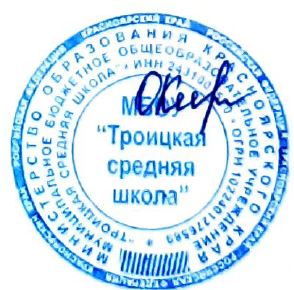 Директор                                                             ______________	         Каракулева Ольга Владимировна                                                                                   подпись           	                          (Ф.И.О)№ п/пФамилия, имяКлассОчкиМесто1.Бурнашева Василина Демьяновна35612.Вишневецкая Вероника Дмитриевна35023.Перминова Олеся Евгеньевна34934.Кирякова Виктория Васильевна34045.Нигматуллина Айгуль Ильдусовна34056.Кирюшкина Виктория Владимировна43867.Бутина Алина Владимировна43878.Вирясова Виктория Сергеевна43589. Вишневецкая Снежана Дмитриевна334910.Вишневецкий Анатолий Александрович355111.Дутлов Николай Александрович449212.Каракулев Тимофей Иванович4473